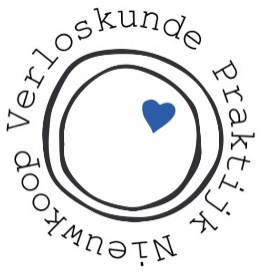 
GeboorteplanBegeleiding
Wie zijn er bij de bevalling aanwezig? Wanneer wil je dat ze er zijn? Heb je wensen rondom de begeleiding?Plaats bevalling
Waar wil je het liefst bevallen? Heb je wensen over de ruimte en de sfeer?Ontsluiting en uitdrijving
Hoe wil je omgaan met de pijn van de weeën? Welke houdingen wil je aannemen tijdens de weeën en het persen? Heb je nagedacht over pijnstilling?Ziekenhuis
Hoe denk je over ingrepen zoals bewaking van de hartslag, inwendig onderzoek, knippen, kunstverlossing, keizersnede?  Heb je wensen voor het geval een keizersnede nodig is? Bijvoorbeeld: partner erbij, kennismaken met je kindje. Heb je wensen over je verblijf in het ziekenhuis? Heb je wensen voor het geval dat je kindje om gezondheidsredenen niet bij je in de buurt kan zijn?Kind
Hoe wil je omgaan met de baby als die net geboren is? Denk aan navelstreng doorknippen, verzorging, vasthouden, onderzoeken, borst- of flesvoeding.Overig
Heb je nog overige wensen of opmerkingen? 